Middle Ages Week 1Self-Assessment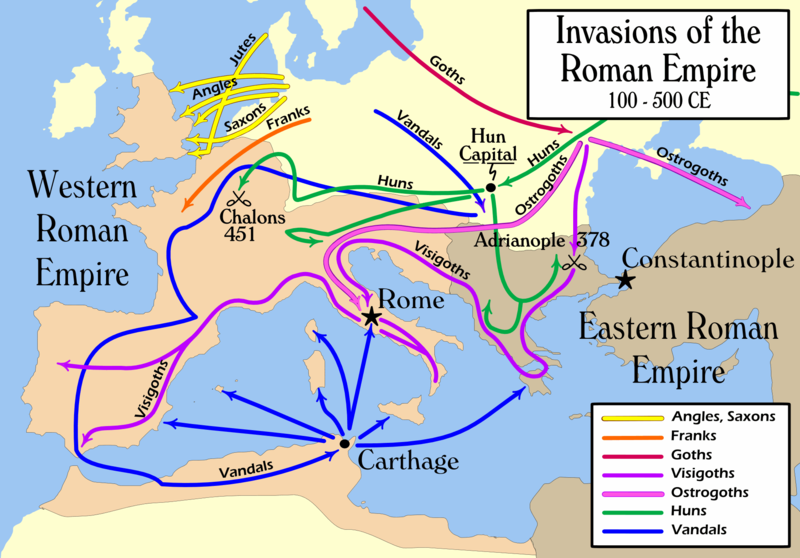 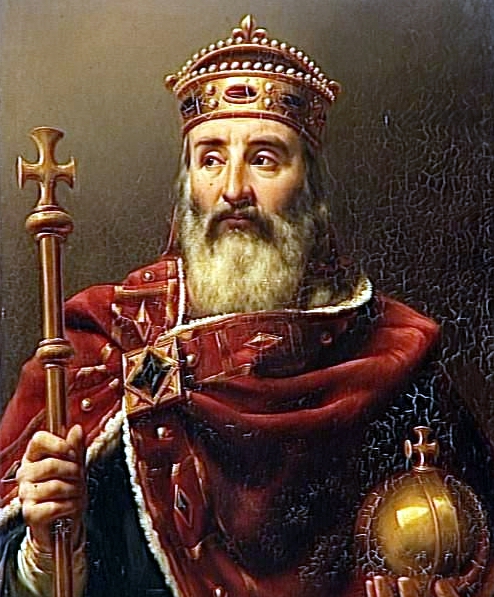 I’ve got itI’m Working on itI Don’t understandI can list several factors that led to the fall of the Roman empire.I know the date of the fall of the Roman empire in the west. I can explain the timeline of the Middle Ages and know why this time period is called the Middle Ages.I can describe the conditions of the "Dark Ages" and how they led to the rise of the feudal system.I can describe Charlemagne and know why the Franks were successful